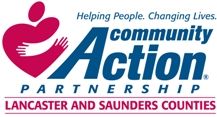 Community Action Partnership of Lancaster and Saunders Counties is a private, not-for-profit organization with the mission of empowering people struggling in poverty to reach their full potential and achieve self-reliance.Incentive Store Assistant – Part TimeThe successful applicant will:Oversee all functions of the Incentive StoreAssist participants in accessing clothing and household itemsReceive and organize all incoming donationsRecruit, train and supervisor volunteersHigh School Diploma or GED and/or equivalent work experience required.  Strong verbal and written proficiencies of the English language required.  Valid Nebraska Driver’s License and good driving record required.For information regarding the Incentive Store Assistant job,please contact Human Resources at 402-875-9316 orslangdon@communityactionatwork.orgResumes and cover letters should be sent to:slangdon@communityactionatwork.orgCommunity Action Partnership of Lancaster and Saunders Counties is an equal opportunity employer and does not discriminate on the basis of race, color, religion, national origin, marital status, veteran status, political affiliation, sexual orientation or gender identity, disability, sex, age or any other status protected by state or federal law.